XLIII MUZIČKI FESTIVAL mladih Crne Gore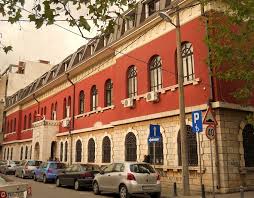 Podgorica, 25-28. April 2016.godineK  O N A Č N I    R E Z U L T A T I	Predsjednik žirija, Aleksandar Basarab	26.april 2016. godine                                                         ______________________________________Disciplina: HARMONIKA         Kategorija: pretkategorija BDisciplina: HARMONIKA         Kategorija: pretkategorija BDisciplina: HARMONIKA         Kategorija: pretkategorija BDisciplina: HARMONIKA         Kategorija: pretkategorija BR.brPrezime I imeUkupnobodovaNagrada/ Škola14Knežević Dimitrije99ZLATNA LIRAMuzička škola „Dara Čokorilo“, Nikšić215Ivanović Danilo96,66ZLATNA LIRAŠOMO „Savo Popović“, Cetinje312Poturica Igor95,66ZLATNA LIRAUmjetnička škola za muziku i balet „Vasa Pavić“, Podgorica411Balaban Petar95ZLATNA LIRAŠOMO „Savo Popović“, Cetinje56Jaredić Katarina95ZLATNA LIRAMuzička škola „Dara Čokorilo“, Nikšić69Tatić Viktorija92,75SREBRNA LIRAŠOMO Kolašin716Ćukteraš Milovan91,33SREBRNA LIRAUmjetnička škola za muziku i balet „Vasa Pavić“, Podgorica82Radivojević Đorđije90,50SREBRNA LIRAŠOMO Berane91Jovanović Balša90,50SREBRNA LIRAŠOMO Bijelo Polje1014Šljukić Andrija89,50BRONZANA LIRAMuzička škola „Dara Čokorilo“, Nikšić115Pilica Elid88BRONZANA LIRAŠOMO Bijelo Polje1210Anđelić Đorđe87,25BRONZANA LIRAMuzička škola „Dara Čokorilo“, Nikšić133Mirić Vuk86,50BRONZANA LIRAŠOMO Herceg Novi148Đačić Marko85,75BRONZANA LIRAŠOMO Pljevlja7Kojadinović Petar0ŠOMO Herceg Novi13Kanaćević Dženis0ŠOMO Ulcinj